Комитет Администрации Змеиногорского района Алтайского краяпо образованию и делам молодежиМуниципальное бюджетное общеобразовательное учреждение «Змеиногорская средняя общеобразовательная школа с углублённым изучением отдельным предметов» Змеиногорского района Алтайского края (МБОУ «Змеиногорская СОШ с УИОП»)ПРИКАЗОб участии в проведении Всероссийских проверочных работ МБОУ  «Змеиногорская СОШ с УИОП в 2022 году»            10.02.2021                                                г. Змеиногорск                                         № 28/2         Во исполнение  приказа  Рособрнадзора от 16.08.2021 № 1139«О проведении Федеральной службой по надзору в сфере образования и науки мониторинга качества  подготовки обучающихся  общеобразовательных организаций в форме всероссийских проверочных работ  в 2022 году», на основании совместного письма Минпросвещения России и Рособрнадзора от 06.08.2021 № СК-228/03, № 01-169/08-01 «Рекомендации для системы  общего образования по основным подходам к формированию графика  проведения оценочных процедур в общеобразовательных организациях 2021/2022 учебном году», письма Минпросвещения России от 01.10.2021 № СК-403/081139 «О ведении журналов успеваемости и выставлении отметок», письма Рособрнадзора от 04.02.2022 № 02-25 «О внесении изменений в порядок и план-график проведения всероссийских проверочных работ в 2022 году», приказа  Минобрнауки Алтайского края  от 09.02.2022 № 112 «О проведении мониторинга качества  подготовки обучающихся образовательных организаций  Алтайского края в форме всероссийских проверочных работ в 2022 году», приказа комитета Администрации Змеиногорского района Алтайского края по образованию и делам молодежи от 10.02.2022 №56 «О проведении Всероссийских проверочных работ в общеобразовательных организациях Змеиногорского района в 2022 году»,  приказываю:1. Провести Всероссийские проверочные работы (далее – ВПР) в 4-А, 4-Б классах в следующие сроки:05.04.2022 – по учебному предмету «Русский язык» (часть 1);06.04.2022 – по учебному предмету «Русский язык» (часть 2);12.05.2022 – по учебному предмету «Математика»;18.03.2022 – по учебному предмету «Окружающий мир».2. В соответствии с порядком проведения ВПР провести проверочную работу в 4-А,  классе на следующих уроках:– по русскому языку (часть 1) на 3 уроке;–  по русскому языку (часть 2) на 4 уроке;– по математике на 2 уроке;                 –по окружающему миру на 3 уроке. в 4-Б,  классе на следующих уроках:– по русскому языку (часть 1) на 2 уроке;–  по русскому языку (часть 2) на 2 уроке;– по математике на 2 уроке;–по окружающему миру  на 3 уроке3. Выделить для проведения ВПР следующие помещения:–по русскому языку (первая и вторая часть)  4-А класс- 18 кабинет; 4-Б класс- 17 кабинет; –по математике  4-А класс- 18 кабинет; 4-Б класс- 17 кабинет; –по окружающему миру  4-А класс- 18 кабинет; 4-Б класс- 17 кабинет;     4. Провести Всероссийские проверочные работы (далее – ВПР) в 5-А и 5-Б классах в следующие сроки:08.04.2022 – по учебному предмету «История»;05.04.2022 – по учебному предмету «Биология»;04.04.2022 – по учебному предмету «Математика»;21.03.2022 – по учебному предмету «Русский язык».5. В соответствии с порядком проведения ВПР провести проверочную работу в 5 классах на следующих уроках:5 а класс– по истории на 2 уроке;– по биологии  на 3 уроке;– по математике   на 2 уроке;– по русскому языку  на 2уроке. 5 б класс– по истории на 4 уроке;– по биологии  на 5 уроке;– по математике   на 4 уроке;– по русскому языку  на 4 уроке6. Выделить для проведения ВПР в 5 классах следующие помещения:– по истории 5-А класс –15 кабинет, 5-Б класс -14 кабинет;– по биологии 5-А класс – 15 кабинет, 5-Б класс -14 кабинет;– по математике 5-А класс – 15 кабинет, 5-Б класс -14 кабинет;– по русскому языку 5-А класс – 15 кабинет, 5-Б класс -14 кабинет;7. Провести Всероссийские проверочные работы (далее – ВПР) в 6-А и 6-Б классах в следующие сроки:6.04.2022 – по учебному предмету «Русский язык»;19.05.2022 – по учебному предмету «Математика».Два предмета на основе случайного выбора, первый предмет – 19.04.2022и второй предмет -  20.04.2022;8. В соответствии с порядком проведения ВПР провести проверочную работу в 6 классах на следующих уроках:6а класс:– по русскому языку на 2-3 уроке;– по математике на 3 уроке.- первый предмет по выбору на 4 уроке- второй предмет по выбору на 5 уроке6б класс:– по русскому языку на 4-5 уроке;– по математике на 4 уроке.- первый предмет по выбору на 3 уроке- второй предмет по выбору на 4 уроке9. Выделить для проведения ВПР в 6 классах следующие помещения:– по предметам на основе случайного выбора 6-А – 11 кабинет, 6-Б – 25 кабинет;– по русскому языку 6-А – 11 кабинет, 6-Б - 25 кабинет;– по математике 6-А – 11 кабинет, 6-Б - 25 кабинет;10. Провести Всероссийские проверочные работы (далее – ВПР) в 7- А и 7-Б классах в следующие сроки:05.04.2022 - по учебному предмету «Иностранный язык»;19.05.2022 - по учебному предмету «Русский язык»;18.05.2022 - по учебному предмету «Математика»;22.03.2022 – по первому предмету по выбору28.04.2022 – по второму предмету по выбору11. В соответствии с порядком проведения ВПР провести проверочную работу в 7 классах на следующих уроках:7а класс:– по иностранному языку на 5 уроке;– по русскому языку на 2-3 уроке;– по математике на 2-3 уроке;– по первому предмету по выбору  на 2 уроке;– по  второму предмету по выбору на 5 уроке.7б класс:– по иностранному языку на 3 уроке;– по русскому языку на 5-6 уроке;– по математике на 4-5 уроке;– по первому предмету по выбору  на 5 уроке;– по  второму предмету по выбору на 4 уроке12. Выделить для проведения ВПР в 7 классах следующие помещения:– по иностранному языку 7-А , 7-Б -30 кабинет;– по русскому языку 7-А – 6 кабинет, 7-Б -24 кабинет;– по математике  7-А – 6 кабинет, 7-Б -24 кабинет;-  по первому предмету по выбору  7-А – 6 кабинет, 7-Б -24 кабинет;– по  второму предмету по выбору 7-А – 6 кабинет, 7-Б -24 кабинет13. Провести Всероссийские проверочные работы (далее – ВПР) в 8 -А и 8-Б классах в следующие сроки:17.03.2022 - по учебному предмету «Русский язык»;29.04.2022 - по учебному предмету «Математика»;05.04.2022 – по первому предмету по выбору06.05.2022 – по второму предмету по выбору14. В соответствии с порядком проведения ВПР провести проверочную работу в 8 классах на следующих уроках:8а класс:– по русскому языку на 4-5 уроке;– по математике на 2-3 уроке; – по первому предмету по выбору  на 2 уроке;– по  второму предмету по выбору на 5 уроке8б класс:– по русскому языку на 2-3 уроке;– по математике на 4-5 уроке; – по первому предмету по выбору  на 4 уроке;– по  второму предмету по выбору на 2 уроке15. Выделить для проведения ВПР в 8 классах следующие помещения:– по русскому языку 8-А – 30 кабинет, 8-Б -20 кабинет;– по математике 8-А – 30 кабинет, 8-Б -20 кабинет;- по предметам на основе случайного выбора 8-А – 30 кабинет, 8-Б -20 кабинет;16. Провести Всероссийские проверочные работы (далее – ВПР) в 11 классе в следующие сроки:02.03.2022 – по учебному предмету «История»;09.03.2022 – по учебному предмету «Биология»;16.03.2022 – по учебному предмету «Физика»;04.03.2022 – по учебному предмету «География»;21.03.2022 – по учебному предмету «Иностранный язык»;14.03.2022 – по учебному предмету «Химия».17. В соответствии с порядком проведения ВПР провести проверочную работу в 11 классе на следующих уроках:– по истории на 3-4 уроке;– по биологии на 1-2 уроке;– по физике на 2-3 уроке;– по географии   на 4-5 уроке;– по иностранному языку на 2-3 уроке;– по химии на 5-6 уроке.18. Выделить для проведения ВПР в 11 классе следующие помещения:– по истории 13 кабинет;– по биологии 19 кабинет;– по физике 12 кабинет– по географии 13 кабинет– по иностранному языку 30 кабинет, – по химии 29 кабинет19. Школьному координатору проведения ВПР Разживиной Т.В, заместителю директора по УВР:- Обеспечить  внесение  необходимых изменений в расписание занятий образовательной организации в дни проведения ВПР. - Скачать в личном кабинете в ФИС ОКО протокол проведения работы и список кодов участников. Распечатать бумажный протокол и коды участников. Разрезать лист с кодами участников для выдачи каждому участнику отдельного кода.- Скачать комплекты для проведения ВПР в личном кабинете ФИС ОКО до дня проведения работы для 4-8, 11 классов. Даты получения архивов с материалами и  шифров к архиву указаны в плане-графике проведения ВПР 2021.-Распечатать варианты ВПР на всех участников. - Организовать выполнение участниками работы. Выдать каждому участнику код (причём каждому участнику – один и тот же код на все работы). Каждый код используется во всей ОО только один раз. В процессе проведения работы заполнить бумажный протокол, в котором фиксируется соответствие кода и ФИО участника. Каждый участник переписывает код в специально отведенное поле на каждой странице работы. Работа может выполняться ручками (синей или черной), которые используются обучающимися на уроках.- По окончании проведения работы собрать все комплекты.-В личном кабинете в ФИС ОКО получить критерии оценивания ответов. Даты получения критериев оценивания работ указаны в плане-графике проведения ВПР 2022.- Получить через личный кабинет в ФИС ОКО электронную форму сбора результатов ВПР. Даты получения форм сбора результатов указаны в плане-графике проведения ВПР 2022.- Организовать проверку ответов участников с помощью критериев по соответствующему предмету.-Организовать заполнение формы сбора результатов выполнения ВПР, для каждого из участников внести в форму его код, номер варианта работы и баллы за задания. В электронном протоколе передаются только коды участников, ФИО не указываются. Соответствие ФИО и кода остается в ОО в виде бумажного протокола.- Загрузить форму сбора результатов в ФИС ОКО. Загрузка формы сбора результатов в ФИС ОКО должна быть осуществлена по графику:4-8 классы-  до 20.05.2022(до 23.00 мск)11 класс -  до 8.04.2022 (до 23.00 мск) -Получить результаты проверочных работ в разделе «Аналитика» в  ФИС ОКО.                 - обеспечить присутствие общественных независимых наблюдателей на ВПР  в 4-8, 11 классах  20. Назначить организаторами проведения ВПР в соответствующих кабинетах:4 классы- русский язык (часть1, часть 2), математика, окружающий мир: 4-А класс –Кречетова Т.И., учитель начальных классов, 4-Б класс –Сергеева Е.В., учитель начальных классов.5 классы- история – 5-А класс, 5-Б класс – Казанцева Г.А., учитель начальных классов и истории;- биология – 5-А класс, 5-Б класс – Козырева В.А., учитель биологии, химии;- математика –5-А класс, 5-Б класс –Скорых Л.А., - русский язык –5-А класс, 5-Б класс –Ельцова Е.В., учитель русского языка и литературы6 классырусский язык - 6-А класс, 6-Б класс – Кузьмина С.В., учитель русского языка и литературы;математика – 6-А класс-Шадрина Л.В., учитель математики;предметы на основе случайного выбора – Козырева В.А.,  учитель химии и биологии, Курьянова Г.С., учитель истории и обществознания7 классыанглийский язык – 7-А, 7-Б класс класс – Литвинова Т.В., учитель английского языка, Вагнер Т.В., учитель иностранных языков русский язык - 7-А класс, 7-Б класс –Ельцова Е.В., учитель русского языка и литературы; Кузьмина С.В., учитель русского языка и литературы;математика – 7-А класс – Шадрина Л.В., учитель математики, 7-Б класс –Петрова Т.В., учитель математики и информатики;предметы на основе случайного выбора – 7-А класс ,7-Б класс - Жабина И.А., учитель физики, математики, астрономии; Разживина Т.В., учитель биологии8 классырусский язык - 8-А, 8-Б класс –Кузьмина С.В., учитель русского языка и литературыматематика – 8-А класс, 8-Б класс –Петрова Т.В., учитель математики;11 классистория - Курьянова Г.С., учитель истории и обществознания;биология – Разживина Т.В., учитель биологии;физика – Жабина И.А., учитель физики, астрономии;география – Алилова В.К., учитель биологии;английский язык – Литвинова Т.В., учитель английского языка Вагнер Т.В., учитель иностранных языков;химия – Козырева В.А., учитель химии и биологии.21. Назначить техническими специалистами во время проведения ВПР по иностранному языку в 7 -11классах Скорых Л.А., учителя математики и информатики, Петрову Т.В., учителя математики и информатики. 22. Организаторам проведения ВПР в соответствующих кабинетах:– проверить готовность аудитории перед проведением проверочной работы;– получить от ответственного за проведение ВПР в соответствующих классах материалы для проведения проверочной работы;– выдать комплекты проверочных работ участникам;– обеспечить порядок в кабинете во время проведения проверочной работы;– заполнить бумажный протокол во время проведения проверочной работы;– собрать работы участников по окончании проверочной работы и передать их Разживиной Т.В., школьному координатору проведения ВПР.23. Назначить экспертов по проверке ВПР в составе:4 классы.  Русский язык (часть1, часть 2), Математика,  Окружающий мир,  Кречетова Т.А., учитель начальных классов;  Сергеева Е.В., учитель начальных классов.Русский язык – 5,6,7,8 классы: Кузьмина С.В., учитель русского языка и литературы;  Ельцова Е.В., учитель русского языка и литературы.История –5, 6, 7, 8, 11 классы: Курьянова Г.С., учитель истории и обществознания, Казанцева Г.А., учитель истории и начальных классов;Биология - 5, 6, 7, 8, 11 классы:– Разживина Т.В., учитель биологии; Козырева В.А., учитель биологии и химии;Обществознание – 6,7,8 классы: Курьянова Г.С., учитель истории и обществознания, Казанцева Г.А., учитель истории и начальных классов;  Математика – 5,6,7,8 классы: Шадрина Л.В., учитель математики; Петрова Т.В., учитель математики, информатики, Скорых Л.А., учитель математики и информатики.География – 6,7, 8, 11классы: Алилова В.К., учитель географии;Английский язык -7, 11 классы: Литвинова Т.В., учитель английского языка; Вагнер Т.В., учитель иностранных языковФизика – 7, 11 классы: Жабина И.А., учитель физики, математики, астрономии.Химия – 11 класс: Козырева В.А., учитель биологии и химии.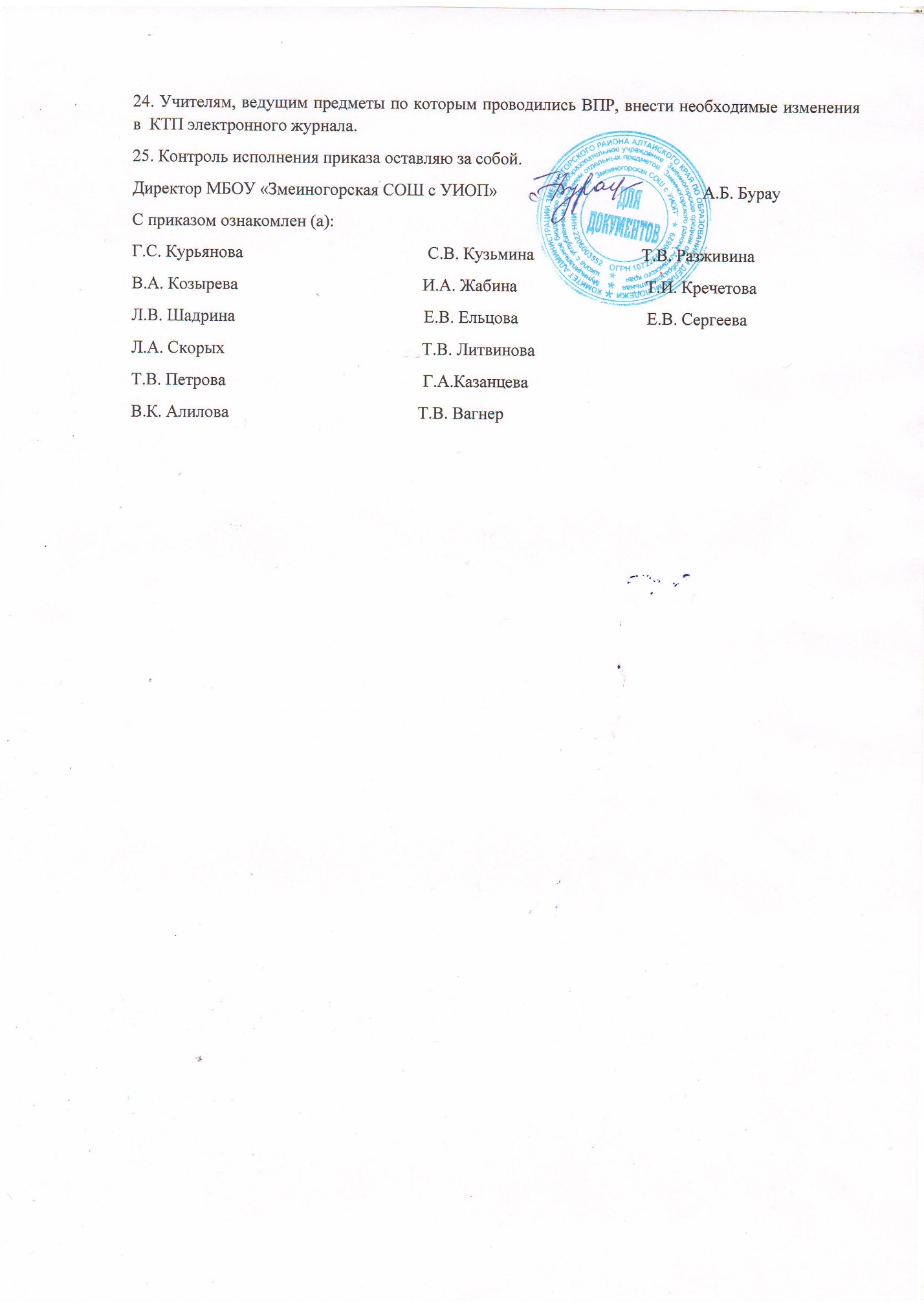 